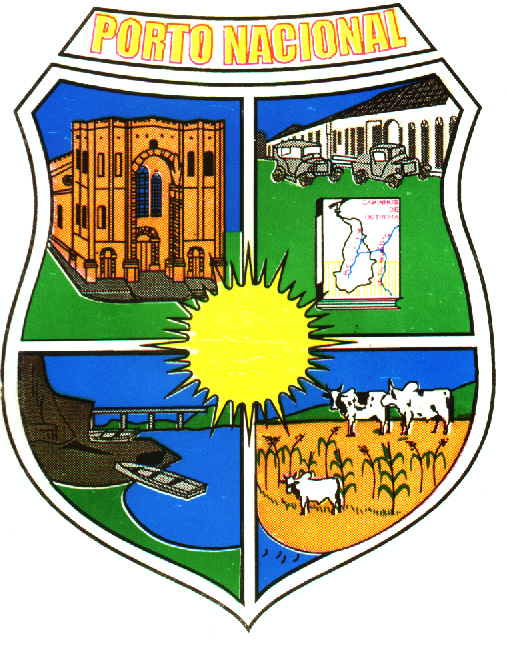 PREFEITURA MUNICIPAL DE PORTO NACIONALSecretaria Municipal de Planejamento, Habitação, Meio Ambiente, Ciência e TecnologiaREQUERIMENTO CADASTRO PRESTADOR DE SERVIÇOS AMBIENTAIS1 – FORMULÁRIO DE CARACTERIZAÇÃO PARA CONSULTOR1 – FORMULÁRIO DE CARACTERIZAÇÃO PARA CONSULTOR1 – FORMULÁRIO DE CARACTERIZAÇÃO PARA CONSULTOR1 – FORMULÁRIO DE CARACTERIZAÇÃO PARA CONSULTOR1 – FORMULÁRIO DE CARACTERIZAÇÃO PARA CONSULTOR1 – FORMULÁRIO DE CARACTERIZAÇÃO PARA CONSULTOR1 – FORMULÁRIO DE CARACTERIZAÇÃO PARA CONSULTORNOMENOMENOMENOMENOMECPF/CNPJCPF/CNPJREPRESENTANTE LEGALREPRESENTANTE LEGALREPRESENTANTE LEGALREPRESENTANTE LEGALREPRESENTANTE LEGALCPFCPFENDEREÇO PARA CORRESPONDÊNCIA (RUA/AV):ENDEREÇO PARA CORRESPONDÊNCIA (RUA/AV):ENDEREÇO PARA CORRESPONDÊNCIA (RUA/AV):NÚMERONÚMEROCOMPLEMENTOCEPMUNICÍPIOUFE-MAILE-MAILE-MAILTELEFONETELEFONEFORMAÇÃOFORMAÇÃOFORMAÇÃOREGISTRO PROFISSIONALREGISTRO PROFISSIONALREGISTRO PROFISSIONALREGISTRO PROFISSIONALSERVIÇOS OFERECIDOS:SERVIÇOS OFERECIDOS:SERVIÇOS OFERECIDOS:SERVIÇOS OFERECIDOS:SERVIÇOS OFERECIDOS:SERVIÇOS OFERECIDOS:SERVIÇOS OFERECIDOS:2 – RELAÇÃO DE DOCUMENTOS NECESSÁRIOS2 – RELAÇÃO DE DOCUMENTOS NECESSÁRIOS2 – RELAÇÃO DE DOCUMENTOS NECESSÁRIOS2 – RELAÇÃO DE DOCUMENTOS NECESSÁRIOS2 – RELAÇÃO DE DOCUMENTOS NECESSÁRIOS2 – RELAÇÃO DE DOCUMENTOS NECESSÁRIOS2 – RELAÇÃO DE DOCUMENTOS NECESSÁRIOS2 – RELAÇÃO DE DOCUMENTOS NECESSÁRIOS2 – RELAÇÃO DE DOCUMENTOS NECESSÁRIOS2 – RELAÇÃO DE DOCUMENTOS NECESSÁRIOS2 – RELAÇÃO DE DOCUMENTOS NECESSÁRIOS2 – RELAÇÃO DE DOCUMENTOS NECESSÁRIOS2 – RELAÇÃO DE DOCUMENTOS NECESSÁRIOS2 – RELAÇÃO DE DOCUMENTOS NECESSÁRIOSPESSOA FÍSICAPESSOA FÍSICAPESSOA FÍSICAPESSOA JURÍDICAPESSOA JURÍDICAPESSOA JURÍDICAPESSOA JURÍDICA( ) RG (cópia autenticada)( ) CPF (cópia autenticada)( ) Certidão Negativa de Débitos Municipais do contribuinte( ) Carteira Profissional do conselho ao qual está vinculado (CREA, CRQ, CRBIO, etc) do Estado do Tocantins e cópia da última anuidade.( ) Curriculum Vitae do técnico( ) Comprovante de pagamento da taxa ( ) RG (cópia autenticada)( ) CPF (cópia autenticada)( ) Certidão Negativa de Débitos Municipais do contribuinte( ) Carteira Profissional do conselho ao qual está vinculado (CREA, CRQ, CRBIO, etc) do Estado do Tocantins e cópia da última anuidade.( ) Curriculum Vitae do técnico( ) Comprovante de pagamento da taxa ( ) RG (cópia autenticada)( ) CPF (cópia autenticada)( ) Certidão Negativa de Débitos Municipais do contribuinte( ) Carteira Profissional do conselho ao qual está vinculado (CREA, CRQ, CRBIO, etc) do Estado do Tocantins e cópia da última anuidade.( ) Curriculum Vitae do técnico( ) Comprovante de pagamento da taxa ( ) CNPJ/Contrato Social (cópia autenticada)( ) Certidão Negativa de Débitos Municipais( ) Certidão de registro e quitação do Conselho ao qual está vinculada a empresa (CREA, CRQ, CRBIO, etc) do Estado do Tocantins( ) Curriculum Vitae da empresa e do corpo técnico( ) Comprovante de pagamento da taxa ( ) CNPJ/Contrato Social (cópia autenticada)( ) Certidão Negativa de Débitos Municipais( ) Certidão de registro e quitação do Conselho ao qual está vinculada a empresa (CREA, CRQ, CRBIO, etc) do Estado do Tocantins( ) Curriculum Vitae da empresa e do corpo técnico( ) Comprovante de pagamento da taxa ( ) CNPJ/Contrato Social (cópia autenticada)( ) Certidão Negativa de Débitos Municipais( ) Certidão de registro e quitação do Conselho ao qual está vinculada a empresa (CREA, CRQ, CRBIO, etc) do Estado do Tocantins( ) Curriculum Vitae da empresa e do corpo técnico( ) Comprovante de pagamento da taxa ( ) CNPJ/Contrato Social (cópia autenticada)( ) Certidão Negativa de Débitos Municipais( ) Certidão de registro e quitação do Conselho ao qual está vinculada a empresa (CREA, CRQ, CRBIO, etc) do Estado do Tocantins( ) Curriculum Vitae da empresa e do corpo técnico( ) Comprovante de pagamento da taxa 3 - REQUERIMENTO3 - REQUERIMENTO3 - REQUERIMENTO3 - REQUERIMENTO3 - REQUERIMENTO3 - REQUERIMENTO3 - REQUERIMENTOSenhor(a) Secretário(a) Municipal de Planejamento, Habitação, Meio Ambiente, Ciência e TecnologiaO requerente solicita seu cadastramento como Técnico para Consultoria Ambiental, junto a Secretaria Municipal de Planejamento, Habitação, Meio Ambiente, Ciência e Tecnologia de Porto Nacional / TO, declarando serem verdadeiras as informações contidas neste Requerimento; Declara ainda serem autenticas as cópias de documentos apresentados e que é conhecedor da legislação ambiental e demais normas que regem a matéria; Nestes termos peço deferimento.Senhor(a) Secretário(a) Municipal de Planejamento, Habitação, Meio Ambiente, Ciência e TecnologiaO requerente solicita seu cadastramento como Técnico para Consultoria Ambiental, junto a Secretaria Municipal de Planejamento, Habitação, Meio Ambiente, Ciência e Tecnologia de Porto Nacional / TO, declarando serem verdadeiras as informações contidas neste Requerimento; Declara ainda serem autenticas as cópias de documentos apresentados e que é conhecedor da legislação ambiental e demais normas que regem a matéria; Nestes termos peço deferimento.Senhor(a) Secretário(a) Municipal de Planejamento, Habitação, Meio Ambiente, Ciência e TecnologiaO requerente solicita seu cadastramento como Técnico para Consultoria Ambiental, junto a Secretaria Municipal de Planejamento, Habitação, Meio Ambiente, Ciência e Tecnologia de Porto Nacional / TO, declarando serem verdadeiras as informações contidas neste Requerimento; Declara ainda serem autenticas as cópias de documentos apresentados e que é conhecedor da legislação ambiental e demais normas que regem a matéria; Nestes termos peço deferimento.Senhor(a) Secretário(a) Municipal de Planejamento, Habitação, Meio Ambiente, Ciência e TecnologiaO requerente solicita seu cadastramento como Técnico para Consultoria Ambiental, junto a Secretaria Municipal de Planejamento, Habitação, Meio Ambiente, Ciência e Tecnologia de Porto Nacional / TO, declarando serem verdadeiras as informações contidas neste Requerimento; Declara ainda serem autenticas as cópias de documentos apresentados e que é conhecedor da legislação ambiental e demais normas que regem a matéria; Nestes termos peço deferimento.Senhor(a) Secretário(a) Municipal de Planejamento, Habitação, Meio Ambiente, Ciência e TecnologiaO requerente solicita seu cadastramento como Técnico para Consultoria Ambiental, junto a Secretaria Municipal de Planejamento, Habitação, Meio Ambiente, Ciência e Tecnologia de Porto Nacional / TO, declarando serem verdadeiras as informações contidas neste Requerimento; Declara ainda serem autenticas as cópias de documentos apresentados e que é conhecedor da legislação ambiental e demais normas que regem a matéria; Nestes termos peço deferimento.Senhor(a) Secretário(a) Municipal de Planejamento, Habitação, Meio Ambiente, Ciência e TecnologiaO requerente solicita seu cadastramento como Técnico para Consultoria Ambiental, junto a Secretaria Municipal de Planejamento, Habitação, Meio Ambiente, Ciência e Tecnologia de Porto Nacional / TO, declarando serem verdadeiras as informações contidas neste Requerimento; Declara ainda serem autenticas as cópias de documentos apresentados e que é conhecedor da legislação ambiental e demais normas que regem a matéria; Nestes termos peço deferimento.Senhor(a) Secretário(a) Municipal de Planejamento, Habitação, Meio Ambiente, Ciência e TecnologiaO requerente solicita seu cadastramento como Técnico para Consultoria Ambiental, junto a Secretaria Municipal de Planejamento, Habitação, Meio Ambiente, Ciência e Tecnologia de Porto Nacional / TO, declarando serem verdadeiras as informações contidas neste Requerimento; Declara ainda serem autenticas as cópias de documentos apresentados e que é conhecedor da legislação ambiental e demais normas que regem a matéria; Nestes termos peço deferimento._________________, ____ de _________/______ _________________, ____ de _________/______ _________________, ____ de _________/______ _________________, ____ de _________/______ _________________Assinatura_________________Assinatura_________________Assinatura